Cumulus Fires Hosts Then Sues Them over NoncompetesCumulus Media has filed a counter-lawsuit against fired WHNN-FM radio personalities Johnny Burke and Blondie. The pair is suing Cumulus, claiming age discrimination. Attorneys for the media company, which owns the station located in Saginaw County, also want a federal judge to issue an injunction barring the longtime radio hosts from hosting their current internet-based radio show.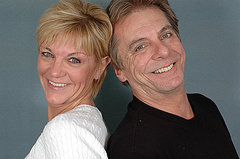 M-Live 4.18.16http://www.mlive.com/news/saginaw/index.ssf/2016/04/cumulus_seeks_injunction_again.html